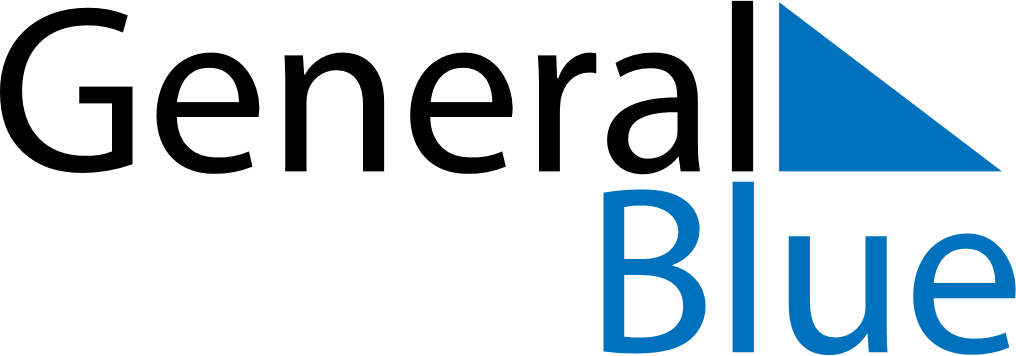 January 2018January 2018January 2018BeninBeninMONTUEWEDTHUFRISATSUN1234567New Year’s Day891011121314Fête du Vodoun1516171819202122232425262728293031